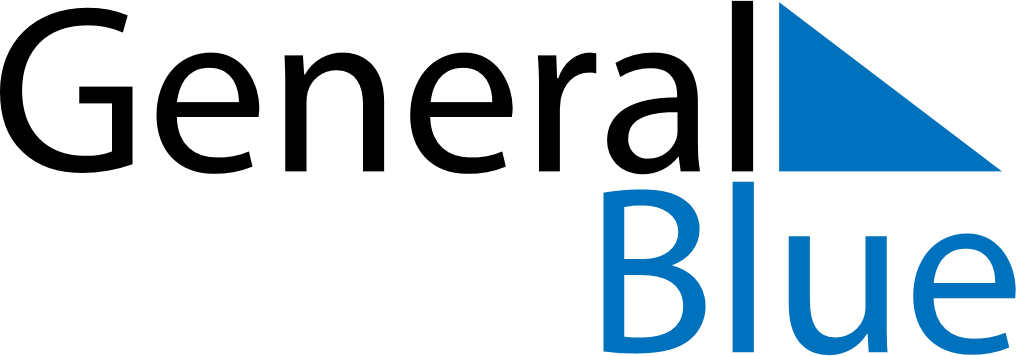 February 2023February 2023February 2023February 2023ArmeniaArmeniaArmeniaSundayMondayTuesdayWednesdayThursdayFridayFridaySaturday12334567891010111213141516171718St. Vartan the good work and the duty days1920212223242425Mother Language Day262728